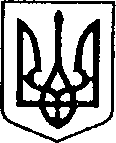 УКРАЇНАЧЕРНІГІВСЬКА ОБЛАСТЬН І Ж И Н С Ь К А    М І С Ь К А    Р А Д АВ И К О Н А В Ч И Й    К О М І Т Е ТР І Ш Е Н Н Явід 12.10.2017  р.		        м. Ніжин		                        № 252Про розгляд матеріалівкомісії з питань захисту прав дитиниВідповідно до статей 34, 51,52, 53, 59, 73 Закону України «Про місцеве самоврядування в Україні», Регламенту виконавчого комітету Ніжинської міської ради, затвердженого рішенням виконавчого комітету Ніжинської міської ради Чернігівської області VII скликання від 11 серпня 2016 року №220, протоколу засідання комісії з питань захисту прав дитини від 02.10.2017р. та  розглянувши заяви громадян, виконавчий комітет міської ради вирішив:На підставі статей 176, 177 Сімейного кодексу України, статей 17, 18 Закону України «Про охорону дитинства», статті 12 Закону  України «Про основи соціального захисту бездомних громадян і безпритульних дітей», статті 32 Цивільного кодексу України дозволити:ПІБ обміняти 1/3 частину квартири (конфіденційна інформація) в місті Ніжині, що належить їй згідно з свідоцтвом про право на спадщину (конфіденційна інформація), та в якій на реєстраційному обліку перебуває малолітня ПІБ, 08.01.2008 р.н., на 1/30 частину квартири (конфіденційна інформація) в  місті  Ніжині.  При цьому права та інтереси дитини не будуть порушені, оскільки місце її реєстрації не зміниться.ПІБ обміняти 1/3 частину квартири (конфіденційна інформація) в місті Ніжині, що належить йому згідно з свідоцтвом про право на спадщину (конфіденційна інформація), та в якій на реєстраційному обліку перебуває ПІБ, 08.01.2008 р.н., на 1/30 частину квартири (конфіденційна інформація) в  місті  Ніжині.  При цьому права та інтереси дитини не будуть порушені, оскільки місце її реєстрації не зміниться.ПІБ подарувати ПІБ  житловий будинок та земельну ділянку, на якій розташований вищезазначений житловий будинок, що знаходяться за адресою: (конфіденційна інформація) в місті Ніжині, та на реєстраційному обліку в якому перебуває ПІБ, 07.01.2017 р.н..  При цьому права та інтереси дитини не будуть порушені, оскільки місце її реєстрації не зміниться.ПІБ, ПІБ купити на ім’я малолітньої доньки ПІБ, 06.05.2009  р.н., квартиру (конфіденційна інформація) в місті Ірпінь Київської області та підписати договір купівлі-продажу.2. На підставі статей 19, 164 Сімейного кодексу України затвердити:2.1. Висновок органу опіки та піклування про те, що ПІБ доцільно позбавити батьківських прав стосовно дітей  ПІБ, 06.09.2004р.н., ПІБ, 25.02.2000 р.н.2.2. Висновок органу опіки та піклування про те, що ПІБ доцільно позбавити батьківських прав стосовно малолітньої дитини ПІБ, 02.12.2015 р. н..2.3. Висновок органу опіки та піклування про те, що ПІБ та ПІБ доцільно позбавити батьківських прав стосовно малолітньої дитини ПІБ, 07.03.2010 р. н..3. На підставі пункту 26 Постанови Кабінету Міністрів України від 02.03.2016 р. №207 « Про затвердження Правил реєстрації місця проживання та Порядку передачі органами реєстрації інформації до Єдиного державного демографічного реєстру» погодити: 3.1. Відділу квартирного обліку приватизації житла та ведення реєстру територіальної громади виконавчого комітету Ніжинської міської ради  провести процедуру реєстрації місця проживання дитини, позбавленої батьківського піклування, ПІБ, 22.07.2007 р.н., за адресою: Чернігівська область, місто Ніжин, вулиця (конфіденційна інформація) який був зарахований до Ніжинського дитячого будинку-інтернату відповідно до наказу (конфіденційна інформація) від 06.09.2017 року.3.2. Відділу квартирного обліку приватизації житла та ведення реєстру територіальної громади виконавчого комітету Ніжинської міської ради  провести процедуру реєстрації місця проживання дитини, позбавленої батьківського піклування ПІБ, 12.07.2006 р.н., за адресою реєстрації опікуна, ПІБ, а саме: Чернігівська область, місто Ніжин, (конфіденційна інформація).4. На підставі статті 161 Сімейного кодексу України, керуючись принципом 6 Декларації прав дитини та відповідно до пункту 18 Постанови Кабінету Міністрів України від 02.03.2016 р. №207 « Про затвердження Правил реєстрації місця проживання та Порядку передачі органами реєстрації інформації до Єдиного державного демографічного реєстру» визначити постійне місце проживання та дозволити відділу квартирного обліку приватизації житла та ведення реєстру територіальної громади виконавчого комітету Ніжинської міської ради  зареєструвати:4.1. Малолітню ПІБ, 02.12.2015 р.н.,  за адресою реєстрації мами, ПІБ, а саме: місто Ніжин, вулиця (конфіденційна інформація)  без згоди батька, ПІБ.4.2. Малолітнього ПІБ, 23.07.2015 р.н.,  за адресою реєстрації мами, ПІБ, а саме: місто Ніжин, (конфіденційна інформація) без згоди батька, ПІБ.4.3. Малолітнього ПІБ, 23.05.2006 р.н.,  за адресою реєстрації мами, ПІБ, а саме: місто Ніжин, вулиця (конфіденційна інформація) без згоди батька, ПІБ.5. На підставі статей 157, 158 Сімейного кодексу України встановити дні побачень:5.1. ПІБ  з малолітніми дітьми ПІБ, 10.09.2004 року народження, ПІБ, 23.03.2012 року народження, щовівторка та щочетверга з 17год.00хв. до 20 год.00хв., щонеділі з 10год.00хв. до 20год.00хв. без присутності мами, ПІБ.6. На підставі ст. ст. 19, 150, 151,153,157,158, 159 Сімейного кодексу України затвердити:6.1. Висновок органу опіки та піклування щодо розв’язання спору між ПІБ  та ПІБ стосовно визначення участі батька у вихованні малолітніх синів, ПІБ, 10.09.2004 року народження, ПІБ, 23.03.2012 року народження 7. Внести зміни до п. 2 рішення виконавчого комітету від 04.02.2016р. № 30«Про розгляд матеріалів комісії з питань захисту прав дитини» та читати його в такій редакції:«2. На підставі Закону України «Про забезпечення організаційно-правових умов соціального захисту дітей-сиріт та дітей, позбавлених батьківського піклування» та згідно постанови Кабінету Міністрів України від 24.09.2008 р. № 866 «Питання діяльності органів опіки та піклування, пов’язаної із захистом прав дитини» встановити: 2.4. Встановити малолітній  ПІБ, 01.08.2008 р. н., статус дитини, позбавленої батьківського піклування, оскільки мати дитини, ПІБ, та батько дитини, ПІБ позбавлені батьківських прав відповідно до заочного рішення Ніжинського міськрайонного суду від 20.07.2017 р. (конфіденційна інформація). Дитина влаштована у сім’ю ПІБ (рішення виконавчого комітету Ніжинської міської ради від 29.09.2016 р. № 266 «Про розгляд матеріалів комісії з питань захисту прав)».8. Начальнику служби у справах дітей (Рацин Н.Б.) забезпечити оприлюднення даного рішення на офіційному сайті міської ради протягом 5 робочих днів з дня його прийняття.9. Контроль за виконанням рішення покласти на заступника міського голови з питань діяльності виконавчих органів ради Алєксєєнка І.В.Головуючий на засіданні виконавчого комітетуНіжинської міської радиПерший заступник міського голови з питань діяльностівиконавчих органів ради                                                              Г.М. Олійник